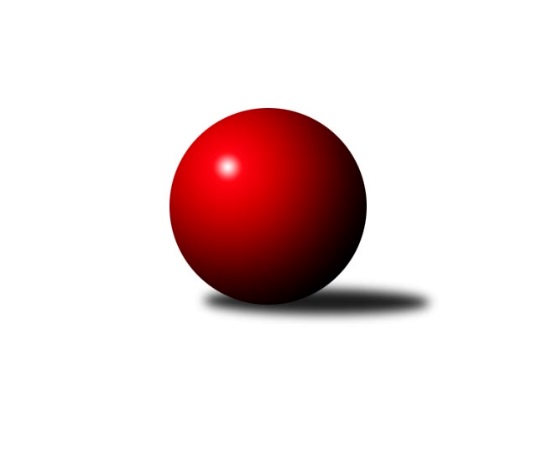 Č.3Ročník 2013/2014	4.5.2024 Severomoravská divize 2013/2014Statistika 3. kolaTabulka družstev:		družstvo	záp	výh	rem	proh	skore	sety	průměr	body	plné	dorážka	chyby	1.	TJ  Odry ˝A˝	3	3	0	0	46 : 2 	(33.0 : 3.0)	2630	6	1783	848	21.3	2.	TJ Jiskra Rýmařov ˝A˝	3	3	0	0	34 : 14 	(19.5 : 16.5)	2612	6	1762	849	31	3.	TJ Sokol Sedlnice ˝A˝	3	2	0	1	28 : 20 	(18.5 : 17.5)	2506	4	1720	786	37.3	4.	KK Hranice ˝A˝	3	2	0	1	26 : 22 	(19.0 : 17.0)	2555	4	1775	781	35.7	5.	TJ Sokol Chvalíkovice ˝A˝	3	2	0	1	26 : 22 	(17.0 : 19.0)	2550	4	1749	800	32.3	6.	KK Lipník nad Bečvou ˝A˝	3	2	0	1	26 : 22 	(16.0 : 20.0)	2465	4	1718	747	31.3	7.	TJ Pozemstav Prostějov	3	2	0	1	24 : 24 	(16.0 : 20.0)	2510	4	1743	766	43	8.	SKK Jeseník ˝A˝	3	1	0	2	24 : 24 	(19.5 : 16.5)	2626	2	1793	834	29	9.	TJ Horní Benešov ˝B˝	3	1	0	2	24 : 24 	(16.5 : 19.5)	2621	2	1762	859	28.7	10.	TJ Opava ˝B˝	3	1	0	2	24 : 24 	(19.0 : 17.0)	2537	2	1716	821	31.3	11.	KK Minerva Opava ˝A˝	3	1	0	2	16 : 32 	(16.0 : 20.0)	2591	2	1780	812	22.3	12.	SKK Ostrava B	3	1	0	2	16 : 32 	(13.5 : 22.5)	2439	2	1684	754	37	13.	Sokol Přemyslovice ˝B˝	3	0	0	3	12 : 36 	(14.5 : 21.5)	2493	0	1711	782	34.7	14.	TJ Opava ˝C˝	3	0	0	3	10 : 38 	(14.0 : 22.0)	2470	0	1699	771	40.7Tabulka doma:		družstvo	záp	výh	rem	proh	skore	sety	průměr	body	maximum	minimum	1.	TJ  Odry ˝A˝	2	2	0	0	30 : 2 	(23.0 : 1.0)	2695	4	2725	2665	2.	KK Lipník nad Bečvou ˝A˝	2	2	0	0	26 : 6 	(16.0 : 8.0)	2467	4	2481	2452	3.	KK Hranice ˝A˝	2	2	0	0	22 : 10 	(14.0 : 10.0)	2558	4	2598	2517	4.	TJ Jiskra Rýmařov ˝A˝	1	1	0	0	12 : 4 	(7.0 : 5.0)	2617	2	2617	2617	5.	TJ Sokol Sedlnice ˝A˝	1	1	0	0	12 : 4 	(7.0 : 5.0)	2593	2	2593	2593	6.	KK Minerva Opava ˝A˝	1	1	0	0	10 : 6 	(8.0 : 4.0)	2679	2	2679	2679	7.	TJ Opava ˝B˝	2	1	0	1	18 : 14 	(14.0 : 10.0)	2647	2	2723	2571	8.	TJ Horní Benešov ˝B˝	2	1	0	1	18 : 14 	(12.5 : 11.5)	2633	2	2648	2617	9.	TJ Pozemstav Prostějov	1	1	0	0	10 : 6 	(7.0 : 5.0)	2564	2	2564	2564	10.	TJ Sokol Chvalíkovice ˝A˝	1	1	0	0	10 : 6 	(7.0 : 5.0)	2494	2	2494	2494	11.	SKK Ostrava B	1	1	0	0	10 : 6 	(7.5 : 4.5)	2453	2	2453	2453	12.	Sokol Přemyslovice ˝B˝	1	0	0	1	2 : 14 	(3.5 : 8.5)	2554	0	2554	2554	13.	SKK Jeseník ˝A˝	2	0	0	2	10 : 22 	(11.0 : 13.0)	2540	0	2559	2520	14.	TJ Opava ˝C˝	2	0	0	2	4 : 28 	(9.0 : 15.0)	2464	0	2519	2408Tabulka venku:		družstvo	záp	výh	rem	proh	skore	sety	průměr	body	maximum	minimum	1.	TJ Jiskra Rýmařov ˝A˝	2	2	0	0	22 : 10 	(12.5 : 11.5)	2609	4	2627	2591	2.	TJ  Odry ˝A˝	1	1	0	0	16 : 0 	(10.0 : 2.0)	2565	2	2565	2565	3.	SKK Jeseník ˝A˝	1	1	0	0	14 : 2 	(8.5 : 3.5)	2713	2	2713	2713	4.	TJ Sokol Chvalíkovice ˝A˝	2	1	0	1	16 : 16 	(10.0 : 14.0)	2578	2	2611	2544	5.	TJ Sokol Sedlnice ˝A˝	2	1	0	1	16 : 16 	(11.5 : 12.5)	2463	2	2525	2400	6.	TJ Pozemstav Prostějov	2	1	0	1	14 : 18 	(9.0 : 15.0)	2483	2	2625	2340	7.	TJ Horní Benešov ˝B˝	1	0	0	1	6 : 10 	(4.0 : 8.0)	2609	0	2609	2609	8.	TJ Opava ˝C˝	1	0	0	1	6 : 10 	(5.0 : 7.0)	2476	0	2476	2476	9.	TJ Opava ˝B˝	1	0	0	1	6 : 10 	(5.0 : 7.0)	2427	0	2427	2427	10.	KK Hranice ˝A˝	1	0	0	1	4 : 12 	(5.0 : 7.0)	2553	0	2553	2553	11.	Sokol Přemyslovice ˝B˝	2	0	0	2	10 : 22 	(11.0 : 13.0)	2463	0	2482	2443	12.	KK Lipník nad Bečvou ˝A˝	1	0	0	1	0 : 16 	(0.0 : 12.0)	2463	0	2463	2463	13.	KK Minerva Opava ˝A˝	2	0	0	2	6 : 26 	(8.0 : 16.0)	2548	0	2607	2488	14.	SKK Ostrava B	2	0	0	2	6 : 26 	(6.0 : 18.0)	2432	0	2490	2373Tabulka podzimní části:		družstvo	záp	výh	rem	proh	skore	sety	průměr	body	doma	venku	1.	TJ  Odry ˝A˝	3	3	0	0	46 : 2 	(33.0 : 3.0)	2630	6 	2 	0 	0 	1 	0 	0	2.	TJ Jiskra Rýmařov ˝A˝	3	3	0	0	34 : 14 	(19.5 : 16.5)	2612	6 	1 	0 	0 	2 	0 	0	3.	TJ Sokol Sedlnice ˝A˝	3	2	0	1	28 : 20 	(18.5 : 17.5)	2506	4 	1 	0 	0 	1 	0 	1	4.	KK Hranice ˝A˝	3	2	0	1	26 : 22 	(19.0 : 17.0)	2555	4 	2 	0 	0 	0 	0 	1	5.	TJ Sokol Chvalíkovice ˝A˝	3	2	0	1	26 : 22 	(17.0 : 19.0)	2550	4 	1 	0 	0 	1 	0 	1	6.	KK Lipník nad Bečvou ˝A˝	3	2	0	1	26 : 22 	(16.0 : 20.0)	2465	4 	2 	0 	0 	0 	0 	1	7.	TJ Pozemstav Prostějov	3	2	0	1	24 : 24 	(16.0 : 20.0)	2510	4 	1 	0 	0 	1 	0 	1	8.	SKK Jeseník ˝A˝	3	1	0	2	24 : 24 	(19.5 : 16.5)	2626	2 	0 	0 	2 	1 	0 	0	9.	TJ Horní Benešov ˝B˝	3	1	0	2	24 : 24 	(16.5 : 19.5)	2621	2 	1 	0 	1 	0 	0 	1	10.	TJ Opava ˝B˝	3	1	0	2	24 : 24 	(19.0 : 17.0)	2537	2 	1 	0 	1 	0 	0 	1	11.	KK Minerva Opava ˝A˝	3	1	0	2	16 : 32 	(16.0 : 20.0)	2591	2 	1 	0 	0 	0 	0 	2	12.	SKK Ostrava B	3	1	0	2	16 : 32 	(13.5 : 22.5)	2439	2 	1 	0 	0 	0 	0 	2	13.	Sokol Přemyslovice ˝B˝	3	0	0	3	12 : 36 	(14.5 : 21.5)	2493	0 	0 	0 	1 	0 	0 	2	14.	TJ Opava ˝C˝	3	0	0	3	10 : 38 	(14.0 : 22.0)	2470	0 	0 	0 	2 	0 	0 	1Tabulka jarní části:		družstvo	záp	výh	rem	proh	skore	sety	průměr	body	doma	venku	1.	KK Hranice ˝A˝	0	0	0	0	0 : 0 	(0.0 : 0.0)	0	0 	0 	0 	0 	0 	0 	0 	2.	Sokol Přemyslovice ˝B˝	0	0	0	0	0 : 0 	(0.0 : 0.0)	0	0 	0 	0 	0 	0 	0 	0 	3.	SKK Ostrava B	0	0	0	0	0 : 0 	(0.0 : 0.0)	0	0 	0 	0 	0 	0 	0 	0 	4.	TJ Opava ˝B˝	0	0	0	0	0 : 0 	(0.0 : 0.0)	0	0 	0 	0 	0 	0 	0 	0 	5.	TJ Jiskra Rýmařov ˝A˝	0	0	0	0	0 : 0 	(0.0 : 0.0)	0	0 	0 	0 	0 	0 	0 	0 	6.	SKK Jeseník ˝A˝	0	0	0	0	0 : 0 	(0.0 : 0.0)	0	0 	0 	0 	0 	0 	0 	0 	7.	TJ Sokol Chvalíkovice ˝A˝	0	0	0	0	0 : 0 	(0.0 : 0.0)	0	0 	0 	0 	0 	0 	0 	0 	8.	KK Minerva Opava ˝A˝	0	0	0	0	0 : 0 	(0.0 : 0.0)	0	0 	0 	0 	0 	0 	0 	0 	9.	TJ Sokol Sedlnice ˝A˝	0	0	0	0	0 : 0 	(0.0 : 0.0)	0	0 	0 	0 	0 	0 	0 	0 	10.	KK Lipník nad Bečvou ˝A˝	0	0	0	0	0 : 0 	(0.0 : 0.0)	0	0 	0 	0 	0 	0 	0 	0 	11.	TJ  Odry ˝A˝	0	0	0	0	0 : 0 	(0.0 : 0.0)	0	0 	0 	0 	0 	0 	0 	0 	12.	TJ Horní Benešov ˝B˝	0	0	0	0	0 : 0 	(0.0 : 0.0)	0	0 	0 	0 	0 	0 	0 	0 	13.	TJ Opava ˝C˝	0	0	0	0	0 : 0 	(0.0 : 0.0)	0	0 	0 	0 	0 	0 	0 	0 	14.	TJ Pozemstav Prostějov	0	0	0	0	0 : 0 	(0.0 : 0.0)	0	0 	0 	0 	0 	0 	0 	0 Zisk bodů pro družstvo:		jméno hráče	družstvo	body	zápasy	v %	dílčí body	sety	v %	1.	Marek Frydrych 	TJ  Odry ˝A˝ 	6	/	3	(100%)		/		(%)	2.	Stanislav Ovšák 	TJ  Odry ˝A˝ 	6	/	3	(100%)		/		(%)	3.	Stanislava Ovšáková 	TJ  Odry ˝A˝ 	6	/	3	(100%)		/		(%)	4.	Jaroslav Tezzele 	TJ Jiskra Rýmařov ˝A˝ 	6	/	3	(100%)		/		(%)	5.	David Hendrych 	TJ Sokol Chvalíkovice ˝A˝ 	6	/	3	(100%)		/		(%)	6.	Josef Pilatík 	TJ Jiskra Rýmařov ˝A˝ 	6	/	3	(100%)		/		(%)	7.	Vladimír Hudec 	KK Hranice ˝A˝ 	6	/	3	(100%)		/		(%)	8.	Karel Chlevišťan 	TJ  Odry ˝A˝ 	6	/	3	(100%)		/		(%)	9.	Josef Matušek 	TJ Jiskra Rýmařov ˝A˝ 	6	/	3	(100%)		/		(%)	10.	Milan Dvorský 	Sokol Přemyslovice ˝B˝ 	6	/	3	(100%)		/		(%)	11.	Aleš Staněk 	TJ Sokol Chvalíkovice ˝A˝ 	6	/	3	(100%)		/		(%)	12.	Adam Chvostek 	TJ Sokol Sedlnice ˝A˝ 	6	/	3	(100%)		/		(%)	13.	Pavel Kovalčík 	TJ Opava ˝B˝ 	6	/	3	(100%)		/		(%)	14.	Vlastimil Skopalík 	TJ Horní Benešov ˝B˝ 	6	/	3	(100%)		/		(%)	15.	Petr Hendrych 	TJ Opava ˝B˝ 	4	/	2	(100%)		/		(%)	16.	Josef Čapka 	TJ Pozemstav Prostějov 	4	/	2	(100%)		/		(%)	17.	Vilém Zeiner 	KK Lipník nad Bečvou ˝A˝ 	4	/	2	(100%)		/		(%)	18.	Jiří Vrba 	SKK Jeseník ˝A˝ 	4	/	2	(100%)		/		(%)	19.	Michal Klich 	TJ Horní Benešov ˝B˝ 	4	/	2	(100%)		/		(%)	20.	Anna Ledvinová 	KK Hranice ˝A˝ 	4	/	3	(67%)		/		(%)	21.	Karel Škrobánek 	TJ Opava ˝C˝ 	4	/	3	(67%)		/		(%)	22.	Václav Smejkal 	SKK Jeseník ˝A˝ 	4	/	3	(67%)		/		(%)	23.	Zdeněk Chlopčík 	KK Minerva Opava ˝A˝ 	4	/	3	(67%)		/		(%)	24.	Maciej Basista 	TJ Opava ˝B˝ 	4	/	3	(67%)		/		(%)	25.	Zdeněk Macháček 	KK Lipník nad Bečvou ˝A˝ 	4	/	3	(67%)		/		(%)	26.	Richard Štětka 	KK Lipník nad Bečvou ˝A˝ 	4	/	3	(67%)		/		(%)	27.	Petr Pavelka 	KK Hranice ˝A˝ 	4	/	3	(67%)		/		(%)	28.	Miroslav Dimidenko 	TJ  Odry ˝A˝ 	4	/	3	(67%)		/		(%)	29.	Petr Dankovič 	TJ Horní Benešov ˝B˝ 	4	/	3	(67%)		/		(%)	30.	Miroslav Plachý 	TJ Pozemstav Prostějov 	4	/	3	(67%)		/		(%)	31.	Tomáš Slavík 	KK Minerva Opava ˝A˝ 	4	/	3	(67%)		/		(%)	32.	Josef Touš 	SKK Jeseník ˝A˝ 	4	/	3	(67%)		/		(%)	33.	Milan Janyška 	TJ Sokol Sedlnice ˝A˝ 	4	/	3	(67%)		/		(%)	34.	Vladimír Peter 	TJ Opava ˝B˝ 	4	/	3	(67%)		/		(%)	35.	Vladimír Valenta 	TJ Sokol Chvalíkovice ˝A˝ 	4	/	3	(67%)		/		(%)	36.	Tomáš Valíček 	TJ Opava ˝C˝ 	4	/	3	(67%)		/		(%)	37.	Martin Juřica 	TJ Sokol Sedlnice ˝A˝ 	4	/	3	(67%)		/		(%)	38.	Petr Šulák 	SKK Jeseník ˝A˝ 	4	/	3	(67%)		/		(%)	39.	Veronika Poláčková 	TJ Sokol Sedlnice ˝A˝ 	2	/	1	(100%)		/		(%)	40.	Iveta Babincová 	TJ  Odry ˝A˝ 	2	/	1	(100%)		/		(%)	41.	Jiří Fárek 	SKK Jeseník ˝A˝ 	2	/	1	(100%)		/		(%)	42.	Jana Frydrychová 	TJ  Odry ˝A˝ 	2	/	1	(100%)		/		(%)	43.	Rostislav Cundrla 	SKK Jeseník ˝A˝ 	2	/	1	(100%)		/		(%)	44.	Dana Lamichová 	TJ Opava ˝C˝ 	2	/	1	(100%)		/		(%)	45.	Luděk Zeman 	TJ Horní Benešov ˝B˝ 	2	/	1	(100%)		/		(%)	46.	Petr Dvorský 	TJ  Odry ˝A˝ 	2	/	1	(100%)		/		(%)	47.	Jaromír Hendrych ml. 	TJ Horní Benešov ˝B˝ 	2	/	1	(100%)		/		(%)	48.	Milan Jahn 	TJ Opava ˝B˝ 	2	/	2	(50%)		/		(%)	49.	Ladislav Janáč 	TJ Jiskra Rýmařov ˝A˝ 	2	/	2	(50%)		/		(%)	50.	Josef Plšek 	KK Minerva Opava ˝A˝ 	2	/	2	(50%)		/		(%)	51.	Daneš Šodek 	SKK Ostrava B 	2	/	2	(50%)		/		(%)	52.	Martin Zaoral 	TJ Pozemstav Prostějov 	2	/	2	(50%)		/		(%)	53.	Zdeněk Macháček 	KK Lipník nad Bečvou ˝A˝ 	2	/	2	(50%)		/		(%)	54.	Vladislav Pečinka 	TJ Horní Benešov ˝B˝ 	2	/	2	(50%)		/		(%)	55.	Zdeněk Skala 	TJ Sokol Sedlnice ˝A˝ 	2	/	2	(50%)		/		(%)	56.	Jan Pavlosek 	SKK Ostrava B 	2	/	2	(50%)		/		(%)	57.	Jan Sedláček 	Sokol Přemyslovice ˝B˝ 	2	/	2	(50%)		/		(%)	58.	Jaroslav Ledvina 	KK Hranice ˝A˝ 	2	/	2	(50%)		/		(%)	59.	Zdeněk Kuna 	SKK Ostrava B 	2	/	2	(50%)		/		(%)	60.	Tomáš Polášek 	SKK Ostrava B 	2	/	2	(50%)		/		(%)	61.	František Tokoš 	TJ Pozemstav Prostějov 	2	/	2	(50%)		/		(%)	62.	Eva Růžičková 	TJ Pozemstav Prostějov 	2	/	3	(33%)		/		(%)	63.	Jaroslav Chvostek 	TJ Sokol Sedlnice ˝A˝ 	2	/	3	(33%)		/		(%)	64.	Dalibor Vinklar 	KK Hranice ˝A˝ 	2	/	3	(33%)		/		(%)	65.	Vladimír Heiser 	KK Minerva Opava ˝A˝ 	2	/	3	(33%)		/		(%)	66.	Zdeněk Grulich 	Sokol Přemyslovice ˝B˝ 	2	/	3	(33%)		/		(%)	67.	Dominik Böhm 	SKK Ostrava B 	2	/	3	(33%)		/		(%)	68.	Roman Rolenc 	TJ Pozemstav Prostějov 	2	/	3	(33%)		/		(%)	69.	Miroslav Složil 	SKK Ostrava B 	2	/	3	(33%)		/		(%)	70.	Jakub Hendrych 	TJ Sokol Chvalíkovice ˝A˝ 	2	/	3	(33%)		/		(%)	71.	Jiří Šoupal 	Sokol Přemyslovice ˝B˝ 	2	/	3	(33%)		/		(%)	72.	Jitka Szczyrbová 	KK Lipník nad Bečvou ˝A˝ 	2	/	3	(33%)		/		(%)	73.	Petr Hendrych 	KK Lipník nad Bečvou ˝A˝ 	2	/	3	(33%)		/		(%)	74.	Jaroslav Heblák 	TJ Jiskra Rýmařov ˝A˝ 	2	/	3	(33%)		/		(%)	75.	Jaroslav Tobola 	TJ Sokol Sedlnice ˝A˝ 	0	/	1	(0%)		/		(%)	76.	Martin Zavacký 	SKK Jeseník ˝A˝ 	0	/	1	(0%)		/		(%)	77.	Lubomír Škrobánek 	TJ Opava ˝C˝ 	0	/	1	(0%)		/		(%)	78.	David Juřica 	TJ Sokol Sedlnice ˝A˝ 	0	/	1	(0%)		/		(%)	79.	Marcela Jurníčková 	Sokol Přemyslovice ˝B˝ 	0	/	1	(0%)		/		(%)	80.	Stanislav Feike 	TJ Pozemstav Prostějov 	0	/	1	(0%)		/		(%)	81.	Karel Michalka 	TJ Opava ˝C˝ 	0	/	1	(0%)		/		(%)	82.	Jiří Koloděj 	SKK Ostrava B 	0	/	1	(0%)		/		(%)	83.	Jiří Terrich 	KK Hranice ˝A˝ 	0	/	1	(0%)		/		(%)	84.	Jakub Telařík 	TJ Sokol Sedlnice ˝A˝ 	0	/	1	(0%)		/		(%)	85.	Miroslav Setinský 	SKK Jeseník ˝A˝ 	0	/	1	(0%)		/		(%)	86.	Michal Blažek 	TJ Horní Benešov ˝B˝ 	0	/	1	(0%)		/		(%)	87.	Petr Schwalbe 	TJ Opava ˝C˝ 	0	/	1	(0%)		/		(%)	88.	Milan Dědáček 	TJ Jiskra Rýmařov ˝A˝ 	0	/	1	(0%)		/		(%)	89.	Aleš Fischer 	KK Minerva Opava ˝A˝ 	0	/	1	(0%)		/		(%)	90.	Michal Blažek 	TJ Opava ˝C˝ 	0	/	2	(0%)		/		(%)	91.	Jan Špalek 	KK Lipník nad Bečvou ˝A˝ 	0	/	2	(0%)		/		(%)	92.	Věra Tomanová 	TJ Jiskra Rýmařov ˝A˝ 	0	/	2	(0%)		/		(%)	93.	Rudolf Haim 	TJ Opava ˝B˝ 	0	/	2	(0%)		/		(%)	94.	Martin Bilíček 	TJ Horní Benešov ˝B˝ 	0	/	2	(0%)		/		(%)	95.	Josef Schwarz 	KK Hranice ˝A˝ 	0	/	2	(0%)		/		(%)	96.	Josef Jurda 	TJ Pozemstav Prostějov 	0	/	2	(0%)		/		(%)	97.	Miroslav Ondrouch 	Sokol Přemyslovice ˝B˝ 	0	/	3	(0%)		/		(%)	98.	Radek Hendrych 	TJ Sokol Chvalíkovice ˝A˝ 	0	/	3	(0%)		/		(%)	99.	Zdeněk Janoud 	SKK Jeseník ˝A˝ 	0	/	3	(0%)		/		(%)	100.	Lenka Pouchlá 	SKK Ostrava B 	0	/	3	(0%)		/		(%)	101.	Vladimír Kostka 	TJ Sokol Chvalíkovice ˝A˝ 	0	/	3	(0%)		/		(%)	102.	Pavel Močár 	Sokol Přemyslovice ˝B˝ 	0	/	3	(0%)		/		(%)	103.	Rudolf Tvrdoň 	TJ Opava ˝C˝ 	0	/	3	(0%)		/		(%)	104.	Petr Rak 	TJ Horní Benešov ˝B˝ 	0	/	3	(0%)		/		(%)	105.	Jana Tvrdoňová 	TJ Opava ˝C˝ 	0	/	3	(0%)		/		(%)	106.	Josef Němec 	TJ Opava ˝B˝ 	0	/	3	(0%)		/		(%)	107.	Pavel Martinec 	KK Minerva Opava ˝A˝ 	0	/	3	(0%)		/		(%)	108.	Luděk Slanina 	KK Minerva Opava ˝A˝ 	0	/	3	(0%)		/		(%)Průměry na kuželnách:		kuželna	průměr	plné	dorážka	chyby	výkon na hráče	1.	Minerva Opava, 1-2	2644	1789	855	23.5	(440.7)	2.	Sokol Přemyslovice, 1-4	2633	1771	862	20.5	(438.9)	3.	 Horní Benešov, 1-4	2625	1790	835	35.3	(437.6)	4.	TJ Odry, 1-4	2585	1756	829	27.3	(431.0)	5.	KK Jiskra Rýmařov, 1-4	2585	1762	823	41.0	(430.8)	6.	TJ Opava, 1-4	2570	1766	803	33.8	(428.4)	7.	SKK Jeseník, 1-4	2548	1751	797	32.0	(424.8)	8.	TJ Sokol Sedlnice, 1-2	2537	1738	799	34.0	(422.9)	9.	TJ  Prostějov, 1-4	2520	1733	787	37.5	(420.0)	10.	KK Hranice, 1-2	2511	1734	777	30.3	(418.6)	11.	TJ Sokol Chvalíkovice, 1-2	2460	1668	792	27.0	(410.1)	12.	SKK Ostrava, 1-2	2426	1665	761	37.5	(404.4)	13.	KK Lipník nad Bečvou, 1-2	2411	1672	739	39.0	(401.9)Nejlepší výkony na kuželnách:Minerva Opava, 1-2KK Minerva Opava ˝A˝	2679	2. kolo	Vladimír Heiser 	KK Minerva Opava ˝A˝	468	2. koloTJ Horní Benešov ˝B˝	2609	2. kolo	Michal Klich 	TJ Horní Benešov ˝B˝	467	2. kolo		. kolo	Zdeněk Chlopčík 	KK Minerva Opava ˝A˝	459	2. kolo		. kolo	Vlastimil Skopalík 	TJ Horní Benešov ˝B˝	455	2. kolo		. kolo	Pavel Martinec 	KK Minerva Opava ˝A˝	454	2. kolo		. kolo	Petr Dankovič 	TJ Horní Benešov ˝B˝	442	2. kolo		. kolo	Josef Plšek 	KK Minerva Opava ˝A˝	435	2. kolo		. kolo	Vladislav Pečinka 	TJ Horní Benešov ˝B˝	432	2. kolo		. kolo	Tomáš Slavík 	KK Minerva Opava ˝A˝	432	2. kolo		. kolo	Luděk Slanina 	KK Minerva Opava ˝A˝	431	2. koloSokol Přemyslovice, 1-4SKK Jeseník ˝A˝	2713	2. kolo	Rostislav Cundrla 	SKK Jeseník ˝A˝	481	2. koloSokol Přemyslovice ˝B˝	2554	2. kolo	Petr Šulák 	SKK Jeseník ˝A˝	460	2. kolo		. kolo	Václav Smejkal 	SKK Jeseník ˝A˝	453	2. kolo		. kolo	Milan Dvorský 	Sokol Přemyslovice ˝B˝	452	2. kolo		. kolo	Zdeněk Janoud 	SKK Jeseník ˝A˝	445	2. kolo		. kolo	Pavel Močár 	Sokol Přemyslovice ˝B˝	441	2. kolo		. kolo	Josef Touš 	SKK Jeseník ˝A˝	441	2. kolo		. kolo	Jan Sedláček 	Sokol Přemyslovice ˝B˝	439	2. kolo		. kolo	Jiří Šoupal 	Sokol Přemyslovice ˝B˝	437	2. kolo		. kolo	Jiří Vrba 	SKK Jeseník ˝A˝	433	2. kolo Horní Benešov, 1-4TJ Horní Benešov ˝B˝	2648	3. kolo	Jaroslav Tezzele 	TJ Jiskra Rýmařov ˝A˝	466	1. koloTJ Jiskra Rýmařov ˝A˝	2627	1. kolo	Aleš Staněk 	TJ Sokol Chvalíkovice ˝A˝	462	3. koloTJ Horní Benešov ˝B˝	2617	1. kolo	David Hendrych 	TJ Sokol Chvalíkovice ˝A˝	461	3. koloTJ Sokol Chvalíkovice ˝A˝	2611	3. kolo	Petr Dankovič 	TJ Horní Benešov ˝B˝	459	3. kolo		. kolo	Petr Rak 	TJ Horní Benešov ˝B˝	455	3. kolo		. kolo	Vlastimil Skopalík 	TJ Horní Benešov ˝B˝	454	1. kolo		. kolo	Josef Pilatík 	TJ Jiskra Rýmařov ˝A˝	453	1. kolo		. kolo	Jaromír Hendrych ml. 	TJ Horní Benešov ˝B˝	450	1. kolo		. kolo	Vladimír Kostka 	TJ Sokol Chvalíkovice ˝A˝	450	3. kolo		. kolo	Luděk Zeman 	TJ Horní Benešov ˝B˝	447	1. koloTJ Odry, 1-4TJ  Odry ˝A˝	2725	1. kolo	Marek Frydrych 	TJ  Odry ˝A˝	513	1. koloTJ  Odry ˝A˝	2665	2. kolo	Karel Chlevišťan 	TJ  Odry ˝A˝	493	2. koloSKK Ostrava B	2490	1. kolo	Stanislava Ovšáková 	TJ  Odry ˝A˝	461	1. koloKK Lipník nad Bečvou ˝A˝	2463	2. kolo	Petr Dvorský 	TJ  Odry ˝A˝	459	1. kolo		. kolo	Karel Chlevišťan 	TJ  Odry ˝A˝	456	1. kolo		. kolo	Marek Frydrych 	TJ  Odry ˝A˝	442	2. kolo		. kolo	Stanislava Ovšáková 	TJ  Odry ˝A˝	440	2. kolo		. kolo	Zdeněk Macháček 	KK Lipník nad Bečvou ˝A˝	437	2. kolo		. kolo	Miroslav Dimidenko 	TJ  Odry ˝A˝	434	2. kolo		. kolo	Jana Frydrychová 	TJ  Odry ˝A˝	433	2. koloKK Jiskra Rýmařov, 1-4TJ Jiskra Rýmařov ˝A˝	2617	2. kolo	Josef Pilatík 	TJ Jiskra Rýmařov ˝A˝	467	2. koloKK Hranice ˝A˝	2553	2. kolo	Ladislav Janáč 	TJ Jiskra Rýmařov ˝A˝	461	2. kolo		. kolo	Anna Ledvinová 	KK Hranice ˝A˝	457	2. kolo		. kolo	Dalibor Vinklar 	KK Hranice ˝A˝	447	2. kolo		. kolo	Josef Matušek 	TJ Jiskra Rýmařov ˝A˝	442	2. kolo		. kolo	Petr Pavelka 	KK Hranice ˝A˝	430	2. kolo		. kolo	Jaroslav Tezzele 	TJ Jiskra Rýmařov ˝A˝	430	2. kolo		. kolo	Jaroslav Heblák 	TJ Jiskra Rýmařov ˝A˝	423	2. kolo		. kolo	Jaroslav Ledvina 	KK Hranice ˝A˝	416	2. kolo		. kolo	Josef Schwarz 	KK Hranice ˝A˝	402	2. koloTJ Opava, 1-4TJ Opava ˝B˝	2723	1. kolo	Milan Jahn 	TJ Opava ˝B˝	492	1. koloTJ Pozemstav Prostějov	2625	3. kolo	Pavel Kovalčík 	TJ Opava ˝B˝	474	3. koloKK Minerva Opava ˝A˝	2607	1. kolo	Pavel Kovalčík 	TJ Opava ˝B˝	473	1. koloTJ Opava ˝B˝	2571	3. kolo	Roman Rolenc 	TJ Pozemstav Prostějov	464	3. koloTJ  Odry ˝A˝	2565	3. kolo	Maciej Basista 	TJ Opava ˝B˝	460	1. koloTJ Sokol Chvalíkovice ˝A˝	2544	1. kolo	Aleš Staněk 	TJ Sokol Chvalíkovice ˝A˝	455	1. koloTJ Opava ˝C˝	2519	1. kolo	Luděk Slanina 	KK Minerva Opava ˝A˝	451	1. koloTJ Opava ˝C˝	2408	3. kolo	Marek Frydrych 	TJ  Odry ˝A˝	450	3. kolo		. kolo	Vladimír Heiser 	KK Minerva Opava ˝A˝	450	1. kolo		. kolo	Petr Hendrych 	TJ Opava ˝B˝	449	1. koloSKK Jeseník, 1-4TJ Jiskra Rýmařov ˝A˝	2591	3. kolo	Josef Touš 	SKK Jeseník ˝A˝	484	3. koloSKK Jeseník ˝A˝	2559	3. kolo	Veronika Poláčková 	TJ Sokol Sedlnice ˝A˝	456	1. koloTJ Sokol Sedlnice ˝A˝	2525	1. kolo	Milan Dědáček 	TJ Jiskra Rýmařov ˝A˝	453	3. koloSKK Jeseník ˝A˝	2520	1. kolo	Milan Janyška 	TJ Sokol Sedlnice ˝A˝	453	1. kolo		. kolo	Jaroslav Tezzele 	TJ Jiskra Rýmařov ˝A˝	451	3. kolo		. kolo	Josef Pilatík 	TJ Jiskra Rýmařov ˝A˝	441	3. kolo		. kolo	Petr Šulák 	SKK Jeseník ˝A˝	441	1. kolo		. kolo	Jiří Fárek 	SKK Jeseník ˝A˝	439	1. kolo		. kolo	Václav Smejkal 	SKK Jeseník ˝A˝	438	3. kolo		. kolo	Jaroslav Chvostek 	TJ Sokol Sedlnice ˝A˝	437	1. koloTJ Sokol Sedlnice, 1-2TJ Sokol Sedlnice ˝A˝	2593	3. kolo	Milan Janyška 	TJ Sokol Sedlnice ˝A˝	486	3. koloSokol Přemyslovice ˝B˝	2482	3. kolo	Zdeněk Grulich 	Sokol Přemyslovice ˝B˝	446	3. kolo		. kolo	Jaroslav Chvostek 	TJ Sokol Sedlnice ˝A˝	437	3. kolo		. kolo	Martin Juřica 	TJ Sokol Sedlnice ˝A˝	437	3. kolo		. kolo	Milan Dvorský 	Sokol Přemyslovice ˝B˝	436	3. kolo		. kolo	Adam Chvostek 	TJ Sokol Sedlnice ˝A˝	424	3. kolo		. kolo	Pavel Močár 	Sokol Přemyslovice ˝B˝	423	3. kolo		. kolo	Jaroslav Tobola 	TJ Sokol Sedlnice ˝A˝	412	3. kolo		. kolo	Miroslav Ondrouch 	Sokol Přemyslovice ˝B˝	402	3. kolo		. kolo	Jan Sedláček 	Sokol Přemyslovice ˝B˝	402	3. koloTJ  Prostějov, 1-4TJ Pozemstav Prostějov	2564	2. kolo	Miroslav Plachý 	TJ Pozemstav Prostějov	474	2. koloTJ Opava ˝C˝	2476	2. kolo	Josef Čapka 	TJ Pozemstav Prostějov	454	2. kolo		. kolo	Dana Lamichová 	TJ Opava ˝C˝	445	2. kolo		. kolo	Roman Rolenc 	TJ Pozemstav Prostějov	427	2. kolo		. kolo	Jana Tvrdoňová 	TJ Opava ˝C˝	425	2. kolo		. kolo	Karel Škrobánek 	TJ Opava ˝C˝	425	2. kolo		. kolo	Tomáš Valíček 	TJ Opava ˝C˝	424	2. kolo		. kolo	Eva Růžičková 	TJ Pozemstav Prostějov	421	2. kolo		. kolo	Rudolf Tvrdoň 	TJ Opava ˝C˝	411	2. kolo		. kolo	Martin Zaoral 	TJ Pozemstav Prostějov	406	2. koloKK Hranice, 1-2KK Hranice ˝A˝	2598	3. kolo	Anna Ledvinová 	KK Hranice ˝A˝	474	3. koloKK Hranice ˝A˝	2517	1. kolo	Zdeněk Grulich 	Sokol Přemyslovice ˝B˝	454	1. koloKK Minerva Opava ˝A˝	2488	3. kolo	Luděk Slanina 	KK Minerva Opava ˝A˝	442	3. koloSokol Přemyslovice ˝B˝	2443	1. kolo	Anna Ledvinová 	KK Hranice ˝A˝	440	1. kolo		. kolo	Tomáš Slavík 	KK Minerva Opava ˝A˝	439	3. kolo		. kolo	Petr Pavelka 	KK Hranice ˝A˝	437	1. kolo		. kolo	Jaroslav Ledvina 	KK Hranice ˝A˝	434	3. kolo		. kolo	Petr Pavelka 	KK Hranice ˝A˝	431	3. kolo		. kolo	Vladimír Hudec 	KK Hranice ˝A˝	430	3. kolo		. kolo	Vladimír Hudec 	KK Hranice ˝A˝	430	1. koloTJ Sokol Chvalíkovice, 1-2TJ Sokol Chvalíkovice ˝A˝	2494	2. kolo	David Hendrych 	TJ Sokol Chvalíkovice ˝A˝	441	2. koloTJ Opava ˝B˝	2427	2. kolo	Aleš Staněk 	TJ Sokol Chvalíkovice ˝A˝	435	2. kolo		. kolo	Petr Hendrych 	TJ Opava ˝B˝	422	2. kolo		. kolo	Vladimír Valenta 	TJ Sokol Chvalíkovice ˝A˝	419	2. kolo		. kolo	Maciej Basista 	TJ Opava ˝B˝	416	2. kolo		. kolo	Vladimír Kostka 	TJ Sokol Chvalíkovice ˝A˝	404	2. kolo		. kolo	Pavel Kovalčík 	TJ Opava ˝B˝	403	2. kolo		. kolo	Josef Němec 	TJ Opava ˝B˝	399	2. kolo		. kolo	Jakub Hendrych 	TJ Sokol Chvalíkovice ˝A˝	398	2. kolo		. kolo	Radek Hendrych 	TJ Sokol Chvalíkovice ˝A˝	397	2. koloSKK Ostrava, 1-2SKK Ostrava B	2453	2. kolo	Adam Chvostek 	TJ Sokol Sedlnice ˝A˝	441	2. koloTJ Sokol Sedlnice ˝A˝	2400	2. kolo	Daneš Šodek 	SKK Ostrava B	436	2. kolo		. kolo	Jan Pavlosek 	SKK Ostrava B	421	2. kolo		. kolo	Miroslav Složil 	SKK Ostrava B	405	2. kolo		. kolo	Zdeněk Kuna 	SKK Ostrava B	404	2. kolo		. kolo	Martin Juřica 	TJ Sokol Sedlnice ˝A˝	400	2. kolo		. kolo	Dominik Böhm 	SKK Ostrava B	399	2. kolo		. kolo	Jaroslav Chvostek 	TJ Sokol Sedlnice ˝A˝	395	2. kolo		. kolo	Zdeněk Skala 	TJ Sokol Sedlnice ˝A˝	393	2. kolo		. kolo	Milan Janyška 	TJ Sokol Sedlnice ˝A˝	391	2. koloKK Lipník nad Bečvou, 1-2KK Lipník nad Bečvou ˝A˝	2481	1. kolo	Richard Štětka 	KK Lipník nad Bečvou ˝A˝	455	3. koloKK Lipník nad Bečvou ˝A˝	2452	3. kolo	Martin Zaoral 	TJ Pozemstav Prostějov	438	1. koloSKK Ostrava B	2373	3. kolo	Richard Štětka 	KK Lipník nad Bečvou ˝A˝	437	1. koloTJ Pozemstav Prostějov	2340	1. kolo	Jitka Szczyrbová 	KK Lipník nad Bečvou ˝A˝	436	3. kolo		. kolo	Zdeněk Macháček 	KK Lipník nad Bečvou ˝A˝	420	3. kolo		. kolo	Lenka Pouchlá 	SKK Ostrava B	420	3. kolo		. kolo	Jiří Koloděj 	SKK Ostrava B	418	3. kolo		. kolo	Jitka Szczyrbová 	KK Lipník nad Bečvou ˝A˝	415	1. kolo		. kolo	Zdeněk Macháček 	KK Lipník nad Bečvou ˝A˝	414	1. kolo		. kolo	Petr Hendrych 	KK Lipník nad Bečvou ˝A˝	412	1. koloČetnost výsledků:	6.0 : 10.0	2x	4.0 : 12.0	3x	2.0 : 14.0	1x	16.0 : 0.0	1x	14.0 : 2.0	3x	12.0 : 4.0	5x	10.0 : 6.0	5x	0.0 : 16.0	1x